Общешкольный план работы на 2019-2020 уч.год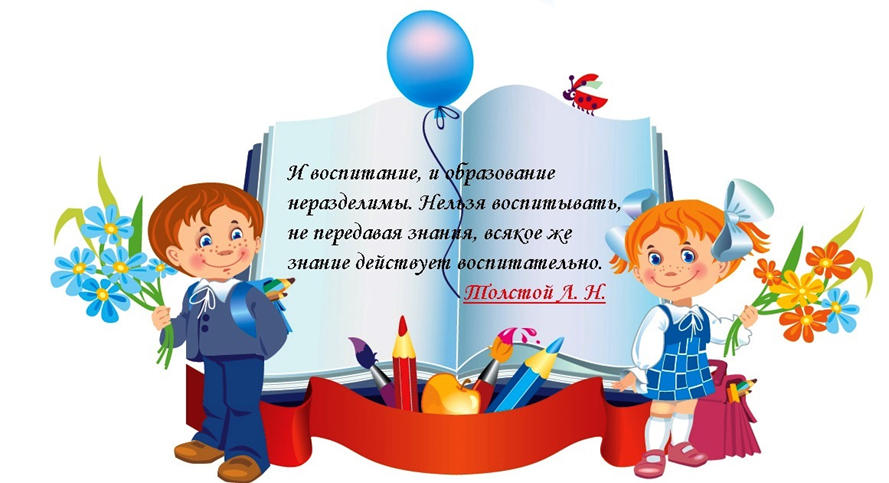 ПОЯСНИТЕЛЬНАЯ ЗАПИСКАВоспитательные задачи, содержание и формы работы определяются запросами, интересами, потребностями обучающихся и их родителей, условиями школы, социума. При составлении плана воспитательной программы учитывались требования ФГОС, Основная образовательная программа МБОУ Ковылкинской школы, а также основное положение проектов ФГОС основной школы. Цель и задачи воспитательной деятельностиОсновными целями школы в 2018-2019 учебном году являются формирование общей культуры личности обучающихся на основе усвоения обязательного минимума содержания общеобразовательных программ, их адаптация к жизни в обществе, создание основы для осознанного выбора и последующего освоения профессиональных образовательных программ, воспитание гражданственности, трудолюбия, уважения к правам и свободам человека, любви к Родине, семье, окружающей природе, формирование здорового образа жизни.Задачи:Гуманизация воспитательного процесса, выражающаяся в создании условий для развития личности, для побуждения ее к самоанализу, самооценке, самовоспитанию.Поддержка и укрепление школьных традиций, способствующих созданию общешкольного творческого коллектива.Совершенствовать систему работы классных руководителей, повышения их методического мастерства через проведение круглых столов, изучение и обобщение опыта, взаимопосещение внеклассных занятий.Продолжить работу по совершенствованию работы  ученического самоуправления, по выявлению способных и талантливых детей.Активизировать обучающихся к участию в школьных, муниципальных, региональных, общероссийских  конкурсах, мероприятиях.Активизировать взаимодействие между различными службами и организациями для решения проблем ребенка, оказания своевременной защиты его прав (КДН и ЗП и др.).Продолжить совместную работу с семьями, классными и школьными родительскими комитетами и общественностью, Советом школы, направленную на выявление трудностей социализации и обучения, коррекцию, реабилитацию обучающихся, установлению тесных связей с семьями обучающихся.Тема работы школы в течение учебного года: «Всестороннее, духовно-нравственное развитие личности с помощью здоровьесберегающих технологий на основе творческого подхода воспитательного процесса и дифференциации  обучения».Девиз школы: «Молод, здоров, успешен!»Основные направления воспитательной деятельности:Гражданско-патриотическое (правовое) краеведение;Экологическое ;Спортивно-оздоровительное;Профилактика потребления психо-активных веществ.Традиционные мероприятия школы:ТЕМАТИЧЕСКИЙ ПЛАН ВОСПИТАТЕЛЬНОЙ РАБОТЫСентябрьЗадачи:проведение Дня знаний;изучение интересов и запросов обучающихся и осознанное совместное планирование деятельности ученического коллектива;вовлечение педагогического и ученического коллективов к выполнению намеченных задач;знакомство с Уставом школы, едиными требованиями к обучающимся, правами и обязанностями.Октябрь	Задачи:-совершенствование работы по воспитанию здорового образа жизни и негативного отношения к пагубным привычкам;пропаганда ЗОЖ, привлечение обучающихся к активному участию в спортивно-массовых мероприятиях.НоябрьЗадачи:воспитание нравственности и гражданственности обучающихся;профилактика правонарушений среди несовершеннолетних;укрепление взаимодействия школы и семьи.Декабрь	Задачи:раскрытие творческого потенциала, представление возможности самореализации через творческую деятельность обучающихся;подготовка и проведение новогодних праздниковЯнварь	Задачи:воспитание любви к вековым народным праздникам.Воспитание умения сочувствовать людям.Февраль	Задачи:воспитание чувства патриотизма на примере героических событий, личности;привитие гордости за малую Родину, людей, прославивших и проставляющих ее.Март	Задачи:повысить уровень воспитанности и культуры обучающихся;воспитание уважения к женщине-матери;способствовать развитию способностей и интересов обучающихся.АпрельЗадачи: совершенствование работы по экологическому воспитанию;содействовать и оказывать всестороннюю помощь в обретении культуры общения, культуры поведения.МайМесячник воинской славы РоссииЗадачи:формирование атмосферы взаимопонимания, добра, чувства патриотизма у учащихся школы;воспитание гордости за мужество, героизм Российского народа;оказание помощи в организации летнего отдыха учащихся.№МероприятияМесяцОтвественный1День ЗнанийсентябрьКудиевская Л.В.Белимова И.Н.2Юбилей школыСентябрьПо приказу Белимова сценарийКаждый класс номер 2Покрова Пресвятой БогородицыоктябрьВсе классные коллективыв классных кабинетах3День МатериноябрьВсеобуч и мероприятие,  посвященное закрытию года театраЛуговых Т.И.Белимова И.Н.4Новогодний театрдекабрь5Месячник оборонно-массовой патриотической работыЯнварь-февральПо отдельному плану6Фестиваль «Традициям Дона жить!»МартРазбить классные коллективы на команды:5 класс 6,9 класс1,2,3,4 класс7,8 классФедотова В.В.Кудиевская Л.В.7Последний звонокмайПрохватилова В.А.НапраленияПлан школыГражданско-патриотическое (правовое) краеведение1.День знаний (торжественная линейка)2.День солидарности в борьбе с терроризмом3.Тематические мероприятия по БДД в рамках областной операции «Внимание - дети!» (по отдельному плану)4. «Посвящение первоклассников в пешеходы» ЭкологическоеАкция «Родной школе – нашу заботу» (благоустройство территории школы)Спортивно-оздоровительноеДень подготовки к ГТОПрофилактика потребления психо-активных веществИные мероприятияДень финансовой грамотности (весь месяц)Организационная работа в классных коллективах:- Выборы актива. - Работа с уголком (до 15 сентября)НапраленияПлан школыГражданско-патриотическое (правовое) краеведениеДень памяти жертв политических репрессийВсероссийский урок, посвященный жизни и творчеству И.С. ТургеневаЭкологическоеЭкологические рейды «Самый чистый класс!Спортивно-оздоровительноеДень здоровья « Красота, здоровье, гармония»»Профилактика потребления психо-активных веществИные мероприятияДекада пожилого человека (цикл тематических мероприятий по отдельному плану)Праздничная программа ко Дню учителя. (поздравления   любимых учителей)Всероссийский урок безопасности школьников в сети ИнтернетНапраленияПлан школыГражданско-патриотическое (правовое) краеведениеДень народного единства (4 ноября)Международный день толерантности (16 ноября)День Матери в России (24 ноября)ЭкологическоеСпортивно-оздоровительноеПрофилактика потребления психо-активных веществПроведение интернет-уроков антинаркотической направленности «Имею право знать!»Иные мероприятия«Каникулы, каникулы! Веселая пора» (мероприятия по отдельному плану).НапраленияПлан школыГражданско-патриотическое (правовое) краеведениеМеждународный день инвалидов ( 3 декабря)День неизвестного солдата (3 декабря)День героев Отечества (9 декабря)День конституции (12 декабря)ЭкологическоеСпортивно-оздоровительноеПрофилактика потребления психо-активных веществМероприятия, посвященные Международному Дню борьбы со СПИДомИные мероприятияВсероссийская акция «Час кода» по информатике (3-6 декабря)Новогодняя агитбригада, посвященная закрытию года добровольца-волонтераНапраленияПлан школыГражданско-патриотическое (правовое) краеведениеДень освобождения Ленинграда от фашистской блокадыМесячник оборонно-массовой и спортивной работы (по отдельному плану)ЭкологическоеУчастие в областной акции «Покорми птиц зимой»Спортивно-оздоровительноеСпортивные мероприятия согласно плана месячникаПрофилактика потребления психо-активных веществИные мероприятияМероприятия во время зимних каникул (по отдельному  плану).НапраленияПлан школыГражданско-патриотическое (правовое) краеведениеМесячник оборонно-массовой и спортивной работы (по отдельному плану)День памяти о россиянах, исполнявших служебный долг за пределами ОтечестваДень защитника ОтечестваЭкологическоеСпортивно-оздоровительноеСпортивные мероприятия, посвященные Дню защитника ОтечестваПрофилактика потребления психо-активных веществИные мероприятияНапраленияПлан школыГражданско-патриотическое (правовое) краеведениеВесенняя неделя добраДень воссоединения Крыма с РоссиейЭкологическоеМероприятия, посвященные, Дню птиц (22-31 марта) Благоустройство школьного двора «Цвети, мой двор!»Спортивно-оздоровительноеПрофилактика потребления психо-активных веществакция «Будущее без наркотиков»Иные мероприятияНеделя детской книги (25-30марта)Праздник, посвященный встрече весны «Вот и Масленка идет!»Проведение мероприятия, посвященного Дню 8 марта «Донским традициям жить!»Мероприятия во время весенних каникул (по отдельному  плану).НапраленияПлан школыГражданско-патриотическое (правовое) краеведениеДень космонавтики. Гагаринский урок 12 апреляЭкологическоеДни защиты от экологической опасностиАкции «День Земли», «Летопись добрых дел по сохранению природы»Спортивно-оздоровительноеВсемирный День здоровья (соревнования по классам) (7 апреля)Профилактика потребления психо-активных веществКонкурс листовок, буклетов «Здорово жить!»Иные мероприятияДень пожарной охраны. Тематический урок ОБЖ. (30 апреля)НапраленияПлан школыГражданско-патриотическое (правовое) краеведениеМероприятия, посвященные 75- ой годовщине Победы в Великой Отечественной войне (отдельный план)Операция «Забота» (работа отряда волонтеров «Кто, если не мы!»)Мероприятия, посвященные Дню пионерии«Пусть не будет войны никогда» - уроки Мужества, посвященные Великой Победе  ЭкологическоеЭкологическая акция «Дом, в котором мы живем»Спортивно-оздоровительноеПрофилактика потребления психо-активных веществКлассные часы «Мир без вредных привычек»Иные мероприятияПраздник «Прощание с начальной школой»  Последний звонок 